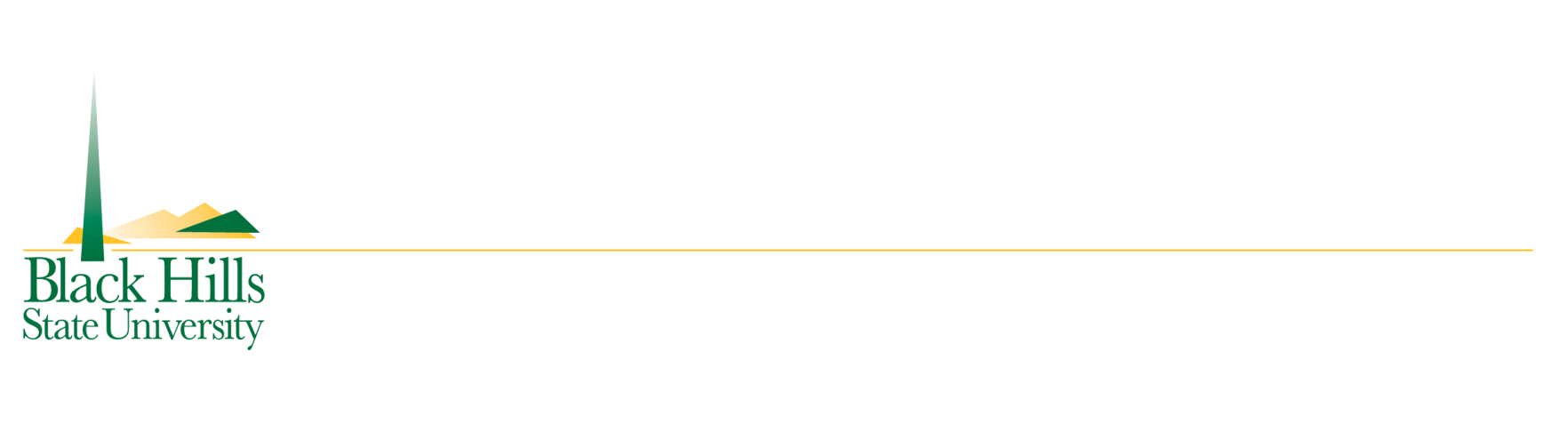 The Community Service Award honors a BHSU employee who demonstrates a commitment to service and has made outstanding contributions of time and/or talent to the Spearfish community, greater Black Hills region, state, or nation.  This work enhances our world, reflects positively on the University, and may involve leadership, taking risks, encouraging others, and facilitating change. Name of Nominee:      Department/Office:      What does this employee currently do to serve others outside of BHSU?  Describe how community members, organizations, and/or events benefit from this employee’s service.Describe this person’s ongoing commitment to and history of community service.Describe the employee’s attitude toward and philosophy in serving others.Name of Nominator:      Department/Office:      Phone:      Deadline to nominate is January 25, 2018.  Please send forms to Human Resources (Unit 9568) or email them to cassie.maser@bhsu.edu.  Feel free to use additional pages as necessary.